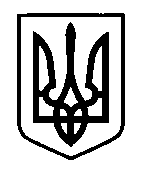 УКРАЇНАПрилуцька міська радаЧернігівська областьУправління освіти Про підсумки міського етапу обласного конкурсу розробок технологічної документації на виготовлення виробів, які містять у своєму оформленні національно-патріотичну символікуВідповідно до наказу управління освіти від 02.11.2016 № 357 «Про проведення міського етапу обласного конкурсу розробок технологічної документації на виготовлення виробів, які містять у своєму оформленні національно-патріотичну символіку» у листопаді 2016 року проведено міський етап конкурсу. У конкурсі взяли участь вчителі всіх ЗНЗ міста. Всього було представлено 16 робіт, із них у номінації «Технологічна документація на виготовлення виробу (обслуговуючі види праці)» – 5 робіт, «Технологічна документація на виготовлення виробу (технічні види праці)» – 12 робіт.За підсумками роботи журі міського етапу конкурсуНАКАЗУЮ:Визнати переможцями міського етапу обласного конкурсу розробок технологічної документації на виготовлення виробів, які містять у своєму оформленні національно-патріотичну символіку та нагородити Грамотами управління освіти Прилуцької міської ради:у номінації «Технологічна документація на виготовлення виробу (обслуговуючі види праці)»:1 місце –	Чепурна Оксана Анатоліївна, вчитель трудового навчання гімназії № 5 імені Віктора Андрійовича Затолокіна;2 місце –	Соболь Ольга Петрівна, вчитель трудового навчання Прилуцької загальноосвітньої школи І-ІІІ ступенів № 13 імені Святителя Іоасафа Бєлгородського;3 місце –	Гіль Наталія Іванівна, вчитель трудового навчання Прилуцької загальноосвітньої школи І-ІІІ ступенів № 7;у номінації «Технологічна документація на виготовлення виробу (технічні види праці)»:1 місце –	Костриця Олександр Васильович, вчитель трудового навчання Прилуцької спеціалізованої школи І-ІІІ ступенів № 6 з поглибленим вивченням інформаційних технологій;2 місце –	Череп Андрій Васильович, вчитель трудового навчання Прилуцької загальноосвітньої школи І-ІІІ ступенів № 9;3 місце –	Правдивець Максим Михайлович, вчитель трудового навчання гімназії № 5 імені Віктора Андрійовича Затолокіна.ММЦ управління освіти (Клугману Д.Г.) направити роботи переможців на обласний етап конкурсу в ЧОІППО ім. К.Д.Ушинського до 05 грудня 2016 року.Директорам ЗНЗ винайти можливість для морального та матеріального заохочення вчителів, переможців даного конкурсу.Контроль за виконанням даного наказу покласти на заступника начальника управління освіти Ходюк В.Г..Начальник управління освіти							С.М.ВОВК23 листопада 2016 р.НАКАЗм. Прилуки№ 388